Publicado en   el 10/06/2014 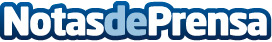 Behind The Movies entrega el premio a Mejor Producción en el Festival de Cortos de BoadillaDatos de contacto:Nota de prensa publicada en: https://www.notasdeprensa.es/behind-the-movies-entrega-el-premio-a-mejor Categorias: Cine Premios http://www.notasdeprensa.es